Информация о дополнительных телефонах горячей линии по Приморскому краю3 июня 2020г., Владивосток#ПФРинформирует Для удобства жителей Приморья в Отделении и территориальных органах ПФР края увеличено количество справочных телефонов.В связи с участившимися случаями обращений граждан информируем о дополнительных телефонах, набрав которые можно получить необходимую консультацию.Пройдя по ссылке:http://www.pfrf.ru/branches/primorye/contacts/ (главная страница – контакты региона – структура отделения), можно ознакомиться с полным списком телефонных номеров всех УПФР.Лидия Смыченко,руководитель пресс-службы Отделения ПФРпо Приморскому краю(423) 2498-713 e- mail: 2901@035.pfr.ru                                                                                                                 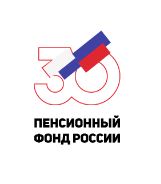  ГОСУДАРСТВЕННОЕ УЧРЕЖДЕНИЕ – ОТДЕЛЕНИЕ ПЕНСИОННОГО ФОНДАРОССИЙСКОЙ ФЕДЕРАЦИИ ПО ПРИМОРСКОМУ КРАЮ